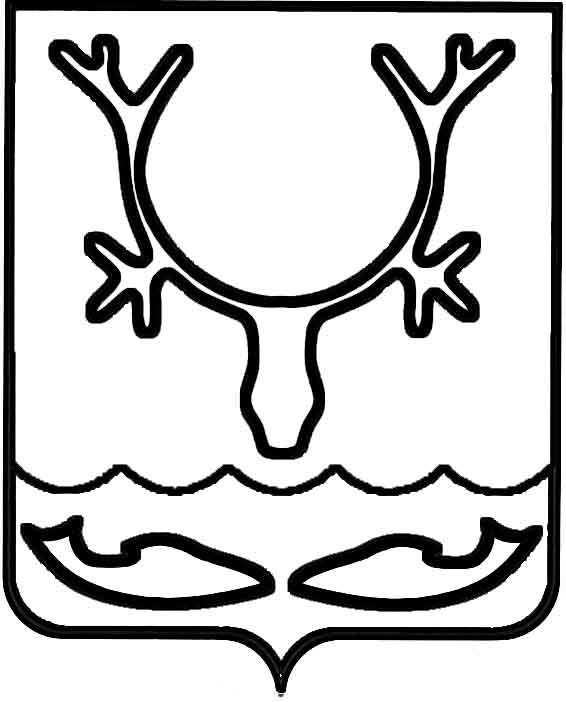 Администрация муниципального образования
"Городской округ "Город Нарьян-Мар"ПОСТАНОВЛЕНИЕО внесении изменений в Положение                          об условиях и размерах оплаты труда работников муниципальных учреждений, утвержденное постановлением Администрации МО "Городской округ "Город Нарьян-Мар"                от 22.06.2016 № 726На основании решения Совета городского округа "Город Нарьян-Мар" 
от 26.10.2023 № 505-р "О внесении изменений в Положение "О гарантиях 
и компенсациях лицам, работающим в организациях, финансируемых за счет средств городского бюджета" Администрация муниципального образования "Городской округ "Город Нарьян-Мар"П О С Т А Н О В Л Я Е Т:1. Внести в Положение об условиях и размерах оплаты труда работников муниципальных учреждений, утвержденное постановлением Администрации МО "Городской округ "Город Нарьян-Мар" от 22.06.2016 № 726, (далее – Положение) следующие изменения.1.1. в пункте 2.3. Положения слова "Трудовым кодексом Российской Федерации" заменить словами "в соответствии с Положением о гарантиях и компенсациях лицам, работающим в организациях, финансируемых за счет средств городского бюджета, утвержденным постановлением Нарьян-Марского городского Совета от 30.12.2004 
№ 255-п (далее – Положение от 30.12.2004 № 255-п)";1.2. в абзаце втором пункта 3.4. Положения слова "определенных в соответствии с законодательством" заменить словами "установленных Положением от 30.12.2004 
№ 255-п";1.3. в абзаце втором пункта 5.8 Положения слова "трудовым законодательством и иными нормативными правовыми актами Российской Федерации и Ненецкого автономного округа" заменить словами "Положением от 30.12.2004 № 255-п";1.4. в пункте 6.1. Положения слова "определенных законодательством Российской Федерации и Ненецкого автономного округа" заменить словами "установленных Положением от 30.12.2004 № 255-п".2. Настоящее постановление вступает в силу после его официального опубликования.13.11.2023№1574И.о. главы города Нарьян-Мара Д.В. Анохин